Муниципальное бюджетное учреждение культуры«Манская централизованная библиотечная система»Структурное подразделениеСОСНОВСКАЯ СЕЛЬСКАЯ БИБЛИОТЕКАГОДОВОЙ ПЛАН2024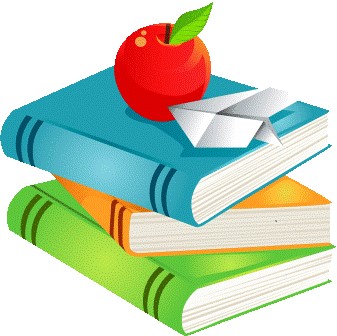 Сосновка, 2023г.Основные разделы и структура плана I. ОСНОВНЫЕ ЗАДАЧИвыполнение основных контрольных показателей работы и привлечение новых читателей в библиотеку и к чтению; обеспечение доступности, оперативности, получения информации и  комфортности библиотечной среды, формирование положительного имиджа библиотеки; формирование информационной культуры и культуры чтения пользователей.Продвижение книги и чтения среди населения и  повышение уровня читательской активности распространение краеведческих знаний и воспитание у юных читателей интереса к истории своей малой родины, формирование патриотических чувств; приобщение пользователей к чтению правовой и нравственной литературы, содействие повышению уровня этической грамотности, воспитание культуры общения;осуществление всестороннего раскрытия фонда библиотеки с использованием различных форм индивидуальной и массовой работы.приобщение пользователей к лучшим образцам классической отечественной и зарубежной литературы, создание условий для чтения и различных литературных занятий и т.д. Изучение опыта работы других библиотек с целью внедрения в практику работы библиотеки наиболее интересных форм библиотечных услуг.II. ОСНОВНЫЕ ПОКАЗАТЕЛИ РАБОТЫIII. ОРГАНИЗАЦИЯ БИБЛИОТЕЧНОГО ОБСЛУЖИВАНИЯIV. ОСНОВНЫЕ МАССОВЫЕ И ИНФОРМАЦИОННЫЕ МЕРОПРИЯТИЯ4.1 Формирование гражданско-патриотической позиции населения.4.2 Краеведение: история, традиции, культура4.3 Правовое просвещение, содействие повышению правовой культуры, участие библиотек в избирательных кампаниях4.4 Духовность. Нравственность. Милосердие. Работа с социально незащищенными слоями населения, пользователями с ограниченными возможностями здоровья4.5 Библиотека в поддержку семьи. Помощь в организации семейного чтения и семейного досуга  4.6 Мероприятия, направленные на профилактику асоциальных явлений (наркомании, алкоголизма, курения). Популяризация здорового образа жизни4.7 Эстетическое воспитание. Год музыки (Е. Гнессина)4.8Экологическое просвещение населения4.9 Работа в помощь профориентации4.10. Продвижение книги. Популяризация чтения. Пропаганда художественной литературы225 лет со дня рождения А.С. Пушкина100 лет со дня рождения В.П. Астафьева200 лет со дня рождения М.Е.Салтыкова-ЩедринаV	Проектная и программная деятельность библиотеки1.Паспорт проекта, программы3. Содержание деятельности проекта, программы3.1. Проектные мероприятия (описание мероприятий, их обоснование, сроки выполнения).АКЦИИ	ЦИКЛЫ МЕРОПРИЯТИЙ «2024 год - Год В.П. Астафьева» «Год российской культуры и искусства (Указ о провозглашении 2024 года годом России был подписан президентом на саммите стран БРИКС в городе Казань).» «Навстречу Великой Победе»	Цикл мероприятий, посвященный снятию блокады Ленинграда:VI	Культурно-досуговая деятельность, клубы по интересамНазвание клуба и направление: «Разукрашка» - Кружок творческого развития Количество участников, возраст:7 человек,  от 5 до 14 лет Цели и задачи: Работа данного любительского объединения предполагает формирование у детей ценностных эстетических ориентиров, художественно-эстетической оценки и овладение основами творческой деятельности, даёт возможность каждому воспитаннику реально открыть для себя волшебный мир  искусства, проявить и реализовать свои творческие способности.План работы Название клуба и направление: Любительский клуб «Творческое вдохновение» - любительское объединение, эстетическое, декоративно-прикладноеКоличество участников, возраст:14 человек,  от 15 до 80 летЦели и задачи: Работа данного любительского объединения предполагает  содействие раскрытию творческого потенциала участников, эстетического восприятия.  Развитию художественного вкуса и творческого воображения, образного и пространственного мышления, креативности, памяти, внимания. Задачей является передача молодому поколению культурных ценностей прошлого, чтобы они вошли в плоть и кровь, стали личностно значимыми.                  План работы Кружок творческого развития «Любознашки»Цель программы:Способствовать развитию у детей познавательной активности, любознательности, стремления к самостоятельному познанию и размышлению посредством опытно-экспериментальной деятельности.Задачи:Обучающие:•	Расширять представления детей об окружающем мире через знакомство с элементарными знаниями из различных областей наук.•	Способствовать накоплению и расширению конкретных представлений у детей о свойствах различных объектов живой и неживой природы;•	Развивать умственные способности, наглядно – образное, логическое мышление, внимание, память.План работы  VIII	Справочно-библиографическая и информационная деятельностьСправочно-библиографическое обслуживаниепредоставление информации о количестве выполненных справок в библиотеке;- анализ тематических запросов (тетрадь выполненных справок, анкетирование и др.);- анализ возрастных характеристик потребителей информации (тетрадь выполненных справок, анкетирование и др.), согласно ранее используемым таблицам.Информационное обслуживание (работа с индивидуальными и коллективными абонентами)Формирование информационно-правовой культуры пользователейИнформатизация и электронные ресурсыРекламно-информационная деятельность.  Рекламно-информационная работа- использовать во всех направлениях деятельности библиотеки (книжные выставки и стендовая информация, мероприятия различных форм, индивидуальная работа);- проводить презентации на вновь созданную или приобретенную библиографическую продукцию.YIII.	РАБОТА С ФОНДОМ8.1. Работа с инвесторами (спонсорами, дарителями, в т.ч. акции)Проведение акций "Подари книге вторую жизнь" Привлечение активных масс читателей и неравнодушных жителей административного округа к проблемам создания фонда библиотеки8.2. Изучение и систематизация отделов фонда библиотеки8.3. Работа с отказамиИзучение запросов читателей. Находить возможность работать без отказов на востребованную литературу. Использование возможностей фондов ЦБС. 8.4. Работа с каталогами8.5. Сохранность фондовПо сохранности книжных фондов проводить следующие мероприятия: индивидуальные беседы с читателями о бережном отношении к книгам и журналам;обязательный учет выдаваемой литературы;проверка внешнего и внутреннего состояния литературы при сдаче книг читателями;контроль состояния читательской задолженности и эффективные меры по ее ликвидации;прием взамен утерянных книг – новых;по мере необходимости проводить мелкий ремонт изношенных книг;своевременно производить списание устаревшей по содержанию или пришедшей в негодность литературы;влажная уборка книжных стеллажей в санитарный день;соблюдение техники противопожарной безопасности.Заведующая Сосновской сельской библиотекой                          Иванова Л.В.IЦЕЛИ И ЗАДАЧИ БИБЛИОТЕКИ3IIОСНОВНЫЕ ПОКАЗАТЕЛИ РАБОТЫ4IIIОРГАНИЗАЦИЯ БИБЛИОТЕЧНОГО ОБСЛУЖИВАНИЯ4IVОСНОВНЫЕ МАССОВЫЕ И ИНФОРМАЦИОННЫЕ МЕРОПРИЯТИЯ4.1Формирование гражданско-патриотической позиции населения. 54.2Краеведение: история, традиции, культура54.3Правовое просвещение, содействие повышению правовой культуры, участие библиотек в избирательных кампаниях64.4Мероприятия, направленные на профилактику асоциальных явлений (наркомании, алкоголизма, курения). Популяризация здорового образа жизни64.5Духовность. Нравственность. Милосердие. Работа с социально незащищенными слоями населения, пользователями с ограниченными возможностями здоровья74.6Библиотека в поддержку семьи. Помощь в организации семейного чтения и семейного досуга (работа с семьей)74.7Эстетическое воспитание 84.8Работа в помощь профориентации84.9Экологическое просвещение населения94.10Продвижение книги. Популяризация чтения. Пропаганда художественной литературы. В.П. Астафьева, А.С. Пушкина 9VПРОЕКТНАЯ И ПРОГРАММНАЯ ДЕЯТЕЛЬНОСТЬ БИБЛИОТЕКИ11ПРОЕКТЫ и ПРОГРАММЫ«Родительская академия»Программа по повышению престижа  книги и чтенияАКЦИИ«Твой след на Земле» - экологическая акция (в теч.года)«Голос памяти»: международная патриотическая акция для людей с ОВЗ   (февр.- май)«Дарите книги с любовью»: всероссийская акция (февр)«Библионочь — 2024 »: всероссийская акция (май)«Тотальный диктант»: всероссийская акция (Апрель)«Читаем детям о войне» - международная акция (май)«Бегущая книга» - всероссийский интеллектуальный забег (май)Акция «С днем рождения, Александр Сергеевич» (26 мая – 6 июня)Участие в общероссийской антинаркотической акции Книжный АнтиНаркоФест (июнь)ЦИКЛЫ МЕРОПРИЯТИЙ2024 год объявлен указом президента годом семьи7Год семьи13225 лет А.С. Пушкину10100 лет. В.П. Астафьеву10Гнесинка – музыкальный олимп200 лет М.Е. Салтыкову-Щедрину11НЕДЕЛИ, МЕСЯЧНИКИЦикл «Навстречу Великой Победе»13Цикл мероприятий, посвященный снятию блокады Ленинграда:14VIКУЛЬТУРНО-ДОСУГОВАЯ ДЕЯТЕЛЬНОСТЬ, КЛУБЫ ПО ИНТЕРЕСАМ15VIIСПРАВОЧНО-БИБЛИОГРАФИЧЕСКАЯ И ИФОРМАЦИОННАЯ ДЕЯТЕЛЬНОСТЬ16Справочно-библиографическое обслуживаниеФормирование электронных библиографических ресурсовИнформационное обслуживание (работа с индивидуальными и коллективными абонентами)Формирование информационно-правовой культуры пользователейИнформатизация и электронные ресурсыРекламно-информационная деятельность.  Рекламно-информационная работа17VIIIРАБОТА С ФОНДОМ17Работа с инвесторами (спонсорами, дарителями, в т.ч. акцииИзучение и систематизация отделов фонда библиотекиРабота с отказамиРабота с каталогамиСохранность фондовIXУКРЕПЛЕНИЕ МАТЕРИАЛЬНО-ТЕХНИЧЕСКОЙ БАЗЫ17ПоказателиВыполнение 2022 г.Выполнение 2023 г.Муниц. задание 2024 г.Число читателей212212195Число книговыдач408449886098Число посещений217327073600Наименование мероприятийНаименование мероприятийСрок исполненияИсполнители1.Организовать обслуживание социально незащищенных групп населения, лиц с ОВЗ.- «Книги на дом» (обслуживание престарелых и лиц с ОВЗ.1.Организовать обслуживание социально незащищенных групп населения, лиц с ОВЗ.- «Книги на дом» (обслуживание престарелых и лиц с ОВЗ.В теч. годаволонтеры, книгоноши2. Организовать работу любительских объединений:2. Организовать работу любительских объединений:В теч. года.№ п/пНаименование объединенияЧитательская группа1Любительский клуб «Творческое вдохновение» разновозрастнаяИванова Л.В..2 Кружок творческого развития «Любознашки»3-7летИванова Л.В.3        Любительский клуб «Шахматная доска» 15-30+ летИванова Л.В..4Кружок творческого развития «Разукрашка»4-12 лет /Иванова Л.В.Наименование мероприятийНаименование мероприятийИсполнители3. Продвижение и расширение ассортимента  платных услуг пользователям библиотеки:- оказывать платные услуги согласно Положению о платных услугах и перечню платных услуг, расширять ассортимент платных услуг и качество их оказания.3. Продвижение и расширение ассортимента  платных услуг пользователям библиотеки:- оказывать платные услуги согласно Положению о платных услугах и перечню платных услуг, расширять ассортимент платных услуг и качество их оказания.В течение годаИванова Л.В.4. Деятельность библиотеки по установлению связей с общественностью:- осветить деятельность библиотеки в газете «Манская жизнь»- вести страничку в ВК4. Деятельность библиотеки по установлению связей с общественностью:- осветить деятельность библиотеки в газете «Манская жизнь»- вести страничку в ВКВ течение годаИванова Л.В.4.1. С целью рекламы библиотеки и библиотечных мероприятий освещение их деятельности в СМИ, подготовка пресс-релизов4.1. С целью рекламы библиотеки и библиотечных мероприятий освещение их деятельности в СМИ, подготовка пресс-релизовВ течение годаИванова Л.В.«Библиосумерки», «Библионочь»«Библиосумерки», «Библионочь»для всех группчитателейСосновская библиотекаАкция дарения книг «Подари книгу библиотеке», День дарения книгАкция дарения книг «Подари книгу библиотеке», День дарения книгдля всех группчитателейСосновская библиотекаЛетний читальный залЛетний читальный залдля всех группчитателейСосновская библиотека№Наименование и форма мероприятияДата, время и место проведенияЧитательская группа1«Слава русская, сила богатырская» беседа-играЯнварь Сосновская сельская библиотекадети2«Непобежденный Ленинград» урок мужестваЯнварь Сосновская сельская библиотекаВзрослые, дети и молодежь3«Есть такая профессия – Родину защишать» Познавательно-развлекательная программаФевраль Сосновская сельская библиотекаДети и молодежь4«Звёздам на встречу» Познавательное путешествиеАпрель Сосновская сельская библиотекаДети, молодежь«Учись у героев Отчизну беречь!»Александр Невский. Информационный часАпрель Сосновская сельская библиотекаВзрослая, молодежь, дети5«Нам дороги эти позабыть нельзя» Литературно-музыкальная гостинаяМай Сосновская сельская библиотекаВзрослые, дети и молодежь6«Летопись мужества» Книжная выставкаМай Сосновская сельская библиотекаВзрослые, дети и молодежь7«Это русское раздолье, это Родина моя» Час поэзииИюнь Сосновская сельская библиотекаВзрослые, дети и молодежь8«Свеча памяти» АкцияИюнь Сосновская сельская библиотекаВзрослые, дети и молодежь9«БАМ: по рельсам сквозь время» Час историиИюль Сосновская сельская библиотекаДети и молодежь«Чтобы помнили про подвиг вечно!»Победа Петра над шведами. Полтавское сражение. Видео-презентацияиюляСосновская сельская библиотека Взрослая, молодежь, дети10«Российский гордый триколор» исторический часАвгуст Сосновская сельская библиотекаДети и молодежь11«У края поля дикого на страже» час историиСентябрь Сосновская сельская библиотекаДети и молодежь12«Страна сильна единством» тематическая беседаНоябрь Сосновская сельская библиотекаДети и молодежь13«Русской истории славные лица» беседаДекабрь Сосновская сельская библиотекаВзрослые, дети и молодежь14«Первопроходцы БАМа»слайд-просмотрДекабрь Сосновская сельская библиотекаВзрослые, дети и молодежь№Наименование и форма мероприятияДата, время и место проведенияЧитательская группа1«Уголок России – отчий дом» ВикторинаФевраль Сосновская сельская библиотекаВзрослые, дети и молодежь2«История родного района» познавательный часМарт Сосновская сельская библиотекаДети, молодежь3«Астафьев - золотое имя Красноярья» Выставка - юбилейАпрель Сосновская сельская библиотекаВзрослые, дети и молодежь4«Чтоб жили в памяти герои земляки» информационный часМай Сосновская сельская библиотекаВзрослые, дети и молодежь5«Любимый с детства, сердцу милый край» Литературно-музыкальный вечерИюнь Сосновская сельская библиотекаВзрослые, дети и молодежь6«Моё село родное – моя история живая» исторический экскурсИюнь Сосновская сельская библиотекаВзрослые, дети и молодежь7«В объективе Манский район» Познавательный часАвгуст Сосновская сельская библиотекаВзрослые, дети и молодежь8«БАМ - стройка века»: Буклетоктябрь Сосновская сельская библиотекаВзрослая, молодежь, дети9 «Снова время гудит БАМ»: викторинаноябрьСосновская сельская библиотекаВзрослая, молодежь, дети10«Первопроходцы БАМа»слайд-просмотрдекабрьСосновская сельская библиотекаВзрослая, молодежь, дети№Наименование и форма мероприятияДата, время и место проведенияЧитательская группа1«Путешествие в мир права» Правовая беседаФевраль Сосновская сельская библиотекаВзрослые, дети и молодежь2«О правах и обязанностях» тематическая беседаМарт Сосновская сельская библиотекаДети и молодежь«По лабиринтам семейного права»Игра-беседаМай Сосновская сельская библиотекаДети и молодежь3«Правовой лабиринт»Викторина Июнь Сосновская сельская библиотекаДети и молодежь4«Закон и порядок» познавательный часНоябрь Сосновская сельская библиотекаДети и молодежь5«Правовая неотложка» Правовая играДекабрь Сосновская сельская библиотекаДети и молодежь№Наименование и форма мероприятияДата, время и место проведенияЧитательская группа1«Азбука здоровья»Книжная выставкафевраль Сосновская сельская библиотекаВзрослаямолодежьдети2«Что за слово – «этикет»?» познавательный часМарт Сосновская сельская библиотекаДети и молодежь3«Открой свое сердцу добру»Урок доброты»Весенняя неделя добра28апреля -5 маяСосновская сельская библиотекаВзрослаямолодежьдети , ОВЗ4«Дружба нам всего важней!» час поэзииИюнь Сосновская сельская библиотекаВзрослые, дети, молодежь5«Большое сердце» чтение с обсуждениемИюль Сосновская сельская библиотекадети6«Корнями дерево сильно»1 октябряСосновская сельская библиотекаВзрослаямолодежьдети, ОВЗ«Доброму делу – добрый путь» БеседаНоябрь Сосновская сельская библиотекаДети и молодежь7«Смотри на меня как на равного» Урок добротыДекабрь Сосновская сельская библиотекаДети и молодежь№Наименование и форма мероприятияДата, время и место проведенияЧитательская группа1«Весенняя мозаика» Литературно-музыкальная гостинаяМарт Сосновская сельская библиотекаВзрослые, дети и молодежь2«Семья – единство помыслов и дел» викторинаАпрель Сосновская сельская библиотекаДети и молодежь3«Откуда пошла фамилия русская?»Час познанийМай Сосновская сельская библиотекаВзрослые, дети и молодежь«У семейного очага» Вечер веселых затейМай Сосновская сельская библиотекаВзрослые, дети и молодежь4«Семья – корень жизни»Познавательно-развлекательная программаИюнь Сосновская сельская библиотекаВзрослые, дети и молодежь5«Семье всегда почет» познавательная программаИюль Сосновская сельская библиотекаВзрослые, дети и молодежь6«Возраст жизни не помеха»Посиделки за самоваромОктябрь Сосновская сельская библиотекаВзрослые, дети и молодежь7«Ты одна такая – нежная, родная!»литературно-музыкальная гостинаяНоябрь Сосновская сельская библиотекаВзрослые, дети и молодежь№Наименование и форма мероприятияДата, время и место проведенияЧитательская группа1«Я степью хожу, я хожу по аптеке» выставка-просмотрФевраль Сосновская сельская библиотекаВзрослые, дети и молодежь2«Здоровье на тарелке» викторинаАпрель Сосновская сельская библиотекаВзрослые, дети и молодежь3«Задумайся сейчас, потом будет поздно» Час информацииМай Сосновская сельская библиотекаВзрослые, дети и молодежь«В некотором царстве, спортивном государстве» игровая программаИюнь Сосновская сельская библиотекаДети4«Лекарственные травы» викторинаИюль Сосновская сельская библиотекаВзрослые, дети и молодежь5«Добрые советы для вашего здоровья»	Выставка-советОктябрь Сосновская сельская библиотекаВзрослые, дети и молодежь6«Опасные забавы» час любопытных фактовНоябрь Сосновская сельская библиотекаВзрослые, дети и молодежь№Наименование и форма мероприятияДата, время и место проведенияЧитательская группа1«Елена Гнесина - пианистка, педагог, общественный деятель» литературный портретФевраль Сосновская сельская библиотекаВзрослые, дети и молодежь2«Легендарная Гнесинка» информационный часАпрель Сосновская сельская библиотекаВзрослые, дети и молодежь3«Гордость России» час музыкиИюль Сосновская сельская библиотекаВзрослые, дети и молодежь4«Образ природы в поэзии» Час поэзииИюль Сосновская сельская библиотекаВзрослые, дети и молодежь5«Мир Е.Ф. Гнесиной» ВикторинаНоябрь Сосновская сельская библиотекаВзрослые, дети и молодежь№Наименование и форма мероприятияДата, время и место проведенияЧитательская группа1«Островки нетронутой природы» Экологическое досьеЯнварь  Сосновская сельская библиотекаДети и молодежь2«Птичья столовая»Акция Февраль  Сосновская сельская библиотекаДети и молодежь3«Лесные полянки Виталия Бианки» Литературно-экологический часФевраль  Сосновская сельская библиотекаДети и молодежь4«Вы слыхали о воде? Говорят она везде!» ИнформинаМарт Сосновская сельская библиотекаДети и молодежь5«Раскрывая тайны природы» выставка книгАпрель Сосновская сельская библиотекаВзрослые, дети и молодежь6«Пернатые и крылатые» ВикторинаАпрель Сосновская сельская библиотекаВзрослые, дети и молодежь7«Чистая деревня» АкцияС мая по сентябрь Сосновская сельская библиотекаВзрослые, дети и молодежь8«По следам красной книги» Познавательный часИюль Сосновская сельская библиотекаДети и молодежь9«Цвети земля» Конкурс рисункаАвгуст  Сосновская сельская библиотекаВзрослые, дети и молодежь10«В подводном царстве» видеозалАвгуст Сосновская сельская библиотекадети11«Загадки животного мира»Час информацииНоябрь Сосновская сельская библиотекадети№Наименование и форма мероприятияДата, время и место проведенияЧитательская группа1«Топ популярных профессий страны» час информацииФевраль Сосновская сельская библиотекаДети и молодежь2«Мир профессий» Час раздумьяМарт Сосновская сельская библиотекаДети и молодежь3«Куда пойти учиться?» Час информацииАпрель Сосновская сельская библиотекаДети и молодежь4«Самые необыкновенные и интересные профессии мира»  ИнформинаИюль Сосновская сельская библиотекаДети и молодежь5«Угадай профессию» ВикторинаАвгуст Сосновская сельская библиотекаДети и молодежь№Наименование и форма мероприятияДата, время и место проведенияЧитательская группа1«Снежная нежная сказка» ВикторинаЯнварь Сосновская сельская библиотекадети2«Жил-был писатель…» Постоянно-действующая книжная выставка-календарь Январь Сосновская сельская библиотека3«Пословица недаром молвится» ВикторинаАпрель Сосновская сельская библиотекадети4«Соловецкий архипелаг»Час историиАпрель Сосновская сельская библиотекаВзрослые, дети и молодежь5«Эхо войны и память сердца» выставкаВ течение года Сосновская сельская библиотекаВзрослые, дети и молодежь7«Дивная пора» Уюткомпаниялето Сосновская сельская библиотекадети8«История науки в лицах и документах» БеседаИюль Сосновская сельская библиотекаВзрослые, дети и молодежь9«Поле русской славы»Час познанийАвгуст Сосновская сельская библиотекаДети и молодежь№Наименование и форма мероприятияДата, время и место проведенияЧитательская группа1«Миры великого поэта» книжная выставкаФевраль Сосновская сельская библиотекаВзрослые, дети и молодежь2 «Жизнь и творчество русского поэта - Александра Сергеевича Пушкина» Информационное кафеАпрель Сосновская сельская библиотекадети и молодежь3«Сказок Пушкина чудесное творенье!» литературный вернисажИюнь Сосновская сельская библиотекаДети и молодежь4«Там, на неведомых дорожках» Уюткомпания. Чтение вслухИюнь Сосновская сельская библиотекадети5«Пушкинские сказки помним без подсказки» турнир знатоковАвгуст Сосновская сельская библиотекадети№Наименование и форма мероприятияДата, время и место проведенияЧитательская группа1«Сибирский самородок» книжная выставка - рассказЯнварь  Сосновская сельская библиотекаВзрослые, дети и молодежь2«Астафьев - золотое имя Красноярья» литературная гостинаяАпрель Сосновская сельская библиотекаВзрослые, дети и молодежь3«И все не умолкает во мне война» час рассказаМай  Сосновская сельская библиотекаДети и молодежь4«Открываем Астафьева»День совместного чтения Июнь Сосновская сельская библиотекадети5«В гостях у «Царь-рыбы»Конкурс рисунковАвгуст Сосновская сельская библиотекадети6«Мир природы в произведениях Астафьева» ЭкочасСентябрь Сосновская  сельская библиотекаДети и молодежь№Наименование и форма мероприятияДата, время и место проведенияЧитательская группа1«Писатель мудрых сказок»  литературный часЯнварь   Сосновская сельская библиотекаВзрослые, дети и молодежь2«Сатиры смелый властелин» книжная выставкаМарт Сосновская сельская библиотекаВзрослые, дети и молодежь3«Сказки вслух» Громкие чтения Июль Сосновская сельская библиотекадети4«Сказочные миры М. Е. Салтыкова-Щедрина»  викторинаАвгуст Сосновская сельская библиотекадети«Родительская академия»Программа по повышению престижа  книги и чтенияЦель проекта, программы:1. Повышение престижа книги, чтения и уровня читательской активности детей.2.Формирование информационной культуры детей.Задачи проекта, программы:1.Привить детям любовь к книге и библиотеке.2. Воспитывать культуру чтения у детей, прививать потребность в систематическом чтении.3.Научить детей ориентироваться в библиотечном пространстве.4. Сформировать у детей навыки работы с книгой.Целевая аудитория:Дети школьного возрастаСроки реализации проекта, программыВ течении годаКритерии оценки эффективности и ожидаемые конечные результаты реализации проекта, программы:- увеличение количества посещений и книговыдачи№Название мероприятия /Форма проведения Описание Целевая аудиторияСроки проведения1«Кто ты, сегодняшний читатель?» Анкетирование Анкетирование детей с целью выявления читательских интересов и предпочтений.ДетиЯнварь2«Шерлок Холмс спешит на помощь» Библиотечный урок.Библиотечный урок с играми, с целью обучения детей навыкам работы с книгой.Детифевраль3«Путешествие по нечитанным книжным страницам»  литературная гостинаяБлизкое знакомство с произведениямиДетимарт4«Детские и семейные сказки» громкие чтенияЧитаем вместе книгиДетиАпрель5«Мир книг и журналов» Книжная выставка – викторина. Книжная выставка – викторина.ДетиМай6«Остров тайн и загадок» литературная игра Игра-путешествие по прочитанным произведениям.ДетиИюнь7«Библиотека, книжка, я – вместе верные друзья» Библиотечный урок – экскурсия Библиотечный урок – экскурсия с целью научить детей ориентироваться в библиотечном пространстве.ДетиИюль8«И лисята, и зайчата, и медведь» Литературный круиз Литературный круиз по произведениям русских народных сказокДетиАвгуст9«В гости к любимым героям» Тест-конкурс.Тест-конкурс по книгам – юбилярам 2024 года.ДетиСентябрь10«Читали, читаем и будем читать!» Информационный стенд. Информационный стенд о лучших читателяхДетиДекабрь№Наименование и форма мероприятияДата, время и место проведенияЧитательская группа1«Блокадный хлеб» АкцияЯнварь Сосновская сельская библиотекаВзрослые, дети и молодежь2«Свеча памяти» АкцияИюнь Сосновская сельская библиотека Взрослые, дети и молодежь3«Чистая деревня» АкцияС мая по сентябрь Сосновская сельская библиотека Взрослые, дети и молодежь4«Библисумерки — 2024»Май Сосновская сельская библиотекаДети и молодежь5«Дарите книги с любовью»Февраль Сосновская сельская библиотекаВзрослые, дети и молодежь6«Тотальный диктант»Апрель Сосновская сельская библиотекаВзрослые, дети и молодежь7«Читаем детям о войне»Май Сосновская библиотекадети8Районная акция «С днем рождения, Александр Сергеевич»Июнь Сосновская сельская библиотекаВзрослые, дети и молодежь9 «Книжный АнтиНаркоФест» Акция Июнь Сосновская сельская библиотекаВзрослые, дети и молодежь№Наименование и форма мероприятияДата, время и место проведенияЧитательская группа1«Сибирский самородок» книжная выставка - рассказЯнварь  Сосновская сельская библиотекаВзрослые, дети и молодежь2«Астафьев - золотое имя Красноярья» литературная гостинаяАпрель Сосновская сельская библиотекаВзрослые, дети и молодежь3«И все не умолкает во мне война» час рассказаМай  Сосновская сельская библиотекаДети и молодежь4«Открываем Астафьева»День совместного чтения Июнь Сосновская сельская библиотекадети5«В гостях у «Царь-рыбы»Конкурс рисунковАвгуст Сосновская сельская библиотекадети6«Мир природы в произведениях Астафьева» ЭкочасСентябрь Сосновская сельская библиотекаДети и молодежь№Наименование и форма мероприятияДата, время и место проведенияЧитательская группа1«Рождественская мистерия»Познавательно-развлекательная программаЯнварь Сосновская сельский клубВзрослые, дети и молодежь2«Традиции наших предков» Тематическая беседаМарт Сосновская сельская библиотекаВзрослые, дети и молодежь3«Культура речи» беседа-диспутМай Сосновская сельская библиотекаВзрослые, дети и молодежь4«Гордость России» час музыкиИюль Сосновская сельская библиотекаВзрослые, дети и молодежь5«Образ природы в поэзии» Час поэзииИюль Сосновская сельская библиотекаВзрослые, дети и молодежь№Наименование и форма мероприятияДата, время и место проведенияЧитательская группа1«Нам дороги эти позабыть нельзя» Литературно-музыкальная гостинаяМай Сосновская сельская библиотекаВзрослые, дети и молодежь2«Летопись мужества» Книжная выставкаМай Сосновская сельская библиотекаВзрослые, дети и молодежь3«Чтоб жили в памяти герои земляки» информационный часМай Сосновская сельская библиотекаВзрослые, дети и молодежь4«И все не умолкает во мне война» час рассказаМай  Сосновская сельская библиотекаДети и молодежь5«Эхо войны и память сердца» выставкаВ течении года Сосновская сельская библиотекаВзрослые, дети и молодежь6«Свеча памяти» АкцияИюнь Сосновская сельская библиотека Взрослые, дети и молодежь№Наименование и форма мероприятияДата, время и место проведенияЧитательская группа1«Блокадный хлеб» АкцияЯнварь Сосновская сельская библиотекаВзрослые, дети и молодежь2«Непобежденный Ленинград» урок мужестваЯнварь Сосновская сельская библиотекаВзрослые, дети и молодежь3«Дорога жизни» Час историиНоябрь Сосновская сельская библиотекаВзрослые, дети и молодежь№Тема Форма проведенияСроки проведения1«Что могут краски?»Занимательная беседа.Изобразительные свойства акварели. Основные цвета. Смешение красок. Радуга.январь Сосновская библиотека2«Осень. Листопад».Информационный час.Смешение теплых цветов. Акварель. Отработка приёма: примакивание кисти боком, от светлого к тёмному.  Беседа на тему «Осень» с использованием иллюстративного материала. Творчество великих художников.Февраль-апрель Сосновская сельская библиотека3«Изображать можно в объёме».Занимательная беседа.Превратить комок пластилина в птицу. Лепка.Май-июль Сосновская библиотека4«Фантастические цветы».Час познаний.Аппликация на картоне с помощью цветных нитей. Освоение техники заполнения круга и угла. Составление композиции.Август-октябрь Сосновская библиотека5«Я мечтаю». Час самовыражения.Ноябрь-декабрь Сосновская библиотека№Тема Форма проведенияСроки проведения1Работа с тканьюОбзор информацииЯнварь-март Сосновская библиотека2Работа с подручным материаломЧас информацииАпрель-июнь Сосновская библиотека 3Работа с природным материаломЗанимательный часИюль-сентябрь Сосновская библиотека4Работа с нитками Информационно-занимательный час Октябрь-декабрь Сосновская библиотека№Тема Форма проведенияСроки проведения1.«Вода в разных состояниях»2.«Почему лёд не тонет?»3.«Замёрзшая вода двигает камни»4.«Рыбье царство реки»занятия  1 раз в неделю по 30 минут Январь-март Сосновская сельская библиотека1.«Песок, глина – наши помощники»2.«Живые камни» -уголь, рисование на бумаге3. «Сыпучий мел»занятия  1 раз в неделю по 30 минутАпрель-июнь Сосновская сельская библиотека 1.Необыкновенная «одежда» берёзы» 2.Новые тайны колючей красавицы»3.«Необычное рисование»(оттиск лепестков на ткани,)занятия  1 раз в неделю по 30 минутИюль-сентябрь Сосновская сельская библиотека1.«Мир бумаги»2.«Кто в цветочке живёт?»3.«Хоровод бумажных человечков»4.«В плену бумажных полосок»занятия  1 раз в неделю по 30 минутОктябрь-декабрь Сосновская сельская библиотека№	Наименование мероприятияДата	Читательская группаГрупповое информирование:«Наша информация – Ваш успех»В течение года Сосновская библиотекаПенсионеры«Информация. Уверенность. Успех»В течение года Сосновская библиотекаВзрослые, молодёжь, дети№Наименование и форма мероприятияДата, время и место проведенияЧитательская группа1«Кто ты, сегодняшний читатель?» Анкетирование ЯнварьСосновская библиотекаДети2«Наша информация  – Ваш успех» стендянварьСосновская библиотека3«Шерлок Холмс спешит на помощь» Библиотечный урок.февраль Сосновская сельская библиотекаДети4«Мир книг и журналов» Книжная выставка  – викторина.Май Сосновская библиотекаДети, молодёжь5«Остров тайн и загадок» литературная игра Июнь Сосновская библиотекаДетиДни информации:   День информации «Наш дом – планета Земля»День информации «Социальный щит» (все о льготах  пенсионерамИюль –октябрьСосновская библиотекаВзрослые, молодежь, дети№Наименование и форма мероприятияДата, время и место проведенияЧитательская группа1«Хороший Интернет – безопасный Интернет»БеседаАпрель Сосновская сельская библиотекаВзрослые, молодежь, дети2«В библиотеку через Сеть» виртуальные экскурсии Август Сосновская сельская библиотекаВзрослые, молодежь, дети №Наименование и форма мероприятияОписаниеДата, время и место проведенияЧитательская группа1«Что почитать» рекомендательный списокРекомендательный список для летнего чтенияИюнь Сосновская библиотекадети